All supervisors must see and acknowledge this UPR8B Form.  This can be done either by signing the form (inserted (JPEG) electronic signature at picture icon(s)) or forwarding an email to annualreview@port.ac.uk to confirm.  Any forms without all necessary signatures will be returned.This form must be submitted to annualreview@port.ac.uk by the relevant deadline date.October intake – 30 SeptemberFebruary intake – 31 JanuaryApr intake – 31 MarchJune intake (on exceptional approval) – 31 MayPGRS will also be required to submit the relevant evidence, as agreed by FRDC and published on the Annual Review website by the above date.FORM UPR8BAnnual Review – Supervisor Progress ReportTo cover progress over the period since the previous review (or start of the programme if in first year) FORM UPR8BAnnual Review – Supervisor Progress ReportTo cover progress over the period since the previous review (or start of the programme if in first year) FORM UPR8BAnnual Review – Supervisor Progress ReportTo cover progress over the period since the previous review (or start of the programme if in first year) FORM UPR8BAnnual Review – Supervisor Progress ReportTo cover progress over the period since the previous review (or start of the programme if in first year) FORM UPR8BAnnual Review – Supervisor Progress ReportTo cover progress over the period since the previous review (or start of the programme if in first year) 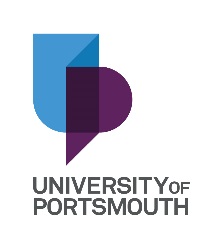 Postgraduate Research Student (PGRS) InformationPostgraduate Research Student (PGRS) InformationPostgraduate Research Student (PGRS) InformationStudent ID:Student ID:PGRS Name:Department:Start Date:(Progression date for Professional Doctorate students)Start Date:(Progression date for Professional Doctorate students)First Supervisor:Second Supervisor:Second Supervisor:Third Supervisor:(if appropriate)Review Cohort and Year of Review Submission:(Oct, Feb, Apr, June and Year)Review Cohort and Year of Review Submission:(Oct, Feb, Apr, June and Year)Study Mode and Route:Part-timeFull-timeMPhil PhDIntegrated Doctorate MDProfessional DoctorateAnnual Progress Review – Supervisor ReportAnnual Progress Review – Supervisor ReportAnnual Progress Review – Supervisor ReportAnnual Progress Review – Supervisor ReportAnnual Progress Review – Supervisor ReportAnnual Progress Review – Supervisor ReportAnnual Progress Review – Supervisor ReportIf you are happy to share a copy of this Supervisor Report with the PGRS prior to the progress review meeting then please do so.  However, this report will be shared within the University and will be made available to the PGRS if requested.  A copy will also be kept on file.If you are happy to share a copy of this Supervisor Report with the PGRS prior to the progress review meeting then please do so.  However, this report will be shared within the University and will be made available to the PGRS if requested.  A copy will also be kept on file.If you are happy to share a copy of this Supervisor Report with the PGRS prior to the progress review meeting then please do so.  However, this report will be shared within the University and will be made available to the PGRS if requested.  A copy will also be kept on file.If you are happy to share a copy of this Supervisor Report with the PGRS prior to the progress review meeting then please do so.  However, this report will be shared within the University and will be made available to the PGRS if requested.  A copy will also be kept on file.If you are happy to share a copy of this Supervisor Report with the PGRS prior to the progress review meeting then please do so.  However, this report will be shared within the University and will be made available to the PGRS if requested.  A copy will also be kept on file.If you are happy to share a copy of this Supervisor Report with the PGRS prior to the progress review meeting then please do so.  However, this report will be shared within the University and will be made available to the PGRS if requested.  A copy will also be kept on file.If you are happy to share a copy of this Supervisor Report with the PGRS prior to the progress review meeting then please do so.  However, this report will be shared within the University and will be made available to the PGRS if requested.  A copy will also be kept on file.1Has the PGRS met their expected level of attendance?(As agreed at previous supervisory meeting when expected schedule of attendance was discussed.  A suggested schedule is included in the Handbook for Postgraduate Research Supervisors)         1           2          3          4           5(1 = highly unsatisfactory, 5 = highly satisfactory)         1           2          3          4           5(1 = highly unsatisfactory, 5 = highly satisfactory)         1           2          3          4           5(1 = highly unsatisfactory, 5 = highly satisfactory)         1           2          3          4           5(1 = highly unsatisfactory, 5 = highly satisfactory)         1           2          3          4           5(1 = highly unsatisfactory, 5 = highly satisfactory)2What has been their level of commitment over the last year?(As agreed at previous supervisory meeting when level of commitment was discussed)          1           2          3          4           5(1 = highly unsatisfactory, 5 = highly satisfactory)          1           2          3          4           5(1 = highly unsatisfactory, 5 = highly satisfactory)          1           2          3          4           5(1 = highly unsatisfactory, 5 = highly satisfactory)          1           2          3          4           5(1 = highly unsatisfactory, 5 = highly satisfactory)          1           2          3          4           5(1 = highly unsatisfactory, 5 = highly satisfactory)3Has their progress been satisfactory during the last year?(As agreed at previous supervisory meeting where aims and objectives were discussed)          1           2          3          4           5(1 = highly unsatisfactory, 5 = highly satisfactory)          1           2          3          4           5(1 = highly unsatisfactory, 5 = highly satisfactory)          1           2          3          4           5(1 = highly unsatisfactory, 5 = highly satisfactory)          1           2          3          4           5(1 = highly unsatisfactory, 5 = highly satisfactory)          1           2          3          4           5(1 = highly unsatisfactory, 5 = highly satisfactory)4As a Supervisory Team, have you had regular satisfactory contact with the PGRS?  As a Supervisory Team, have you had regular satisfactory contact with the PGRS?  As a Supervisory Team, have you had regular satisfactory contact with the PGRS?  As a Supervisory Team, have you had regular satisfactory contact with the PGRS?  YES NO 4In the past 12 months the number of formal* meetings with the PGRS and First Supervisor In the past 12 months the number of formal* meetings with the PGRS and First Supervisor In the past 12 months the number of formal* meetings with the PGRS and First Supervisor In the past 12 months the number of formal* meetings with the PGRS and First Supervisor 4In the past 12 months the number of formal* meetings with the PGRS and other members of the supervisory teamIn the past 12 months the number of formal* meetings with the PGRS and other members of the supervisory teamIn the past 12 months the number of formal* meetings with the PGRS and other members of the supervisory teamIn the past 12 months the number of formal* meetings with the PGRS and other members of the supervisory team4In the past 12 months the number of formal* meetings with the PGRS and all the supervisory team togetherIn the past 12 months the number of formal* meetings with the PGRS and all the supervisory team togetherIn the past 12 months the number of formal* meetings with the PGRS and all the supervisory team togetherIn the past 12 months the number of formal* meetings with the PGRS and all the supervisory team together4Has an email or SkillsForge record of every formal* meeting been made and confirmed by you as an accurate record? If not, please give reasons?  Format of record:  Email      SkillsForge      Other  Has an email or SkillsForge record of every formal* meeting been made and confirmed by you as an accurate record? If not, please give reasons?  Format of record:  Email      SkillsForge      Other  Has an email or SkillsForge record of every formal* meeting been made and confirmed by you as an accurate record? If not, please give reasons?  Format of record:  Email      SkillsForge      Other  Has an email or SkillsForge record of every formal* meeting been made and confirmed by you as an accurate record? If not, please give reasons?  Format of record:  Email      SkillsForge      Other  YES NO  *Formal meetings between supervisors and PGRSA formal meeting between the PGRS and member(s) of the supervision team would normally be prearranged, may have an agenda and will normally result in meeting notes with a list of actions, to be followed up in a subsequent formal meeting.  It would be reasonable to expect that such meetings would last at least half an hour. Where it is not possible to meet in person, a telephone or video conference link may need to be used instead. Informal meetings (such as chance meetings in the coffee room/corridor) are less structured, not pre-arranged and are unlikely to result in formal meeting notes with a list of actions.  *Formal meetings between supervisors and PGRSA formal meeting between the PGRS and member(s) of the supervision team would normally be prearranged, may have an agenda and will normally result in meeting notes with a list of actions, to be followed up in a subsequent formal meeting.  It would be reasonable to expect that such meetings would last at least half an hour. Where it is not possible to meet in person, a telephone or video conference link may need to be used instead. Informal meetings (such as chance meetings in the coffee room/corridor) are less structured, not pre-arranged and are unlikely to result in formal meeting notes with a list of actions.  *Formal meetings between supervisors and PGRSA formal meeting between the PGRS and member(s) of the supervision team would normally be prearranged, may have an agenda and will normally result in meeting notes with a list of actions, to be followed up in a subsequent formal meeting.  It would be reasonable to expect that such meetings would last at least half an hour. Where it is not possible to meet in person, a telephone or video conference link may need to be used instead. Informal meetings (such as chance meetings in the coffee room/corridor) are less structured, not pre-arranged and are unlikely to result in formal meeting notes with a list of actions.  *Formal meetings between supervisors and PGRSA formal meeting between the PGRS and member(s) of the supervision team would normally be prearranged, may have an agenda and will normally result in meeting notes with a list of actions, to be followed up in a subsequent formal meeting.  It would be reasonable to expect that such meetings would last at least half an hour. Where it is not possible to meet in person, a telephone or video conference link may need to be used instead. Informal meetings (such as chance meetings in the coffee room/corridor) are less structured, not pre-arranged and are unlikely to result in formal meeting notes with a list of actions.  *Formal meetings between supervisors and PGRSA formal meeting between the PGRS and member(s) of the supervision team would normally be prearranged, may have an agenda and will normally result in meeting notes with a list of actions, to be followed up in a subsequent formal meeting.  It would be reasonable to expect that such meetings would last at least half an hour. Where it is not possible to meet in person, a telephone or video conference link may need to be used instead. Informal meetings (such as chance meetings in the coffee room/corridor) are less structured, not pre-arranged and are unlikely to result in formal meeting notes with a list of actions.  *Formal meetings between supervisors and PGRSA formal meeting between the PGRS and member(s) of the supervision team would normally be prearranged, may have an agenda and will normally result in meeting notes with a list of actions, to be followed up in a subsequent formal meeting.  It would be reasonable to expect that such meetings would last at least half an hour. Where it is not possible to meet in person, a telephone or video conference link may need to be used instead. Informal meetings (such as chance meetings in the coffee room/corridor) are less structured, not pre-arranged and are unlikely to result in formal meeting notes with a list of actions.  5All PGRS are expected to undertake ten days (full-time PGRS) and five days (part-time PGRS) of research development activity during each year of registration.SkillsForge should be used to record all research training and personal development undertaken. In addition to sessions undertaken through the GSDP other personal and research development events can be entered into SkillsForge.All PGRS are expected to undertake ten days (full-time PGRS) and five days (part-time PGRS) of research development activity during each year of registration.SkillsForge should be used to record all research training and personal development undertaken. In addition to sessions undertaken through the GSDP other personal and research development events can be entered into SkillsForge.All PGRS are expected to undertake ten days (full-time PGRS) and five days (part-time PGRS) of research development activity during each year of registration.SkillsForge should be used to record all research training and personal development undertaken. In addition to sessions undertaken through the GSDP other personal and research development events can be entered into SkillsForge.All PGRS are expected to undertake ten days (full-time PGRS) and five days (part-time PGRS) of research development activity during each year of registration.SkillsForge should be used to record all research training and personal development undertaken. In addition to sessions undertaken through the GSDP other personal and research development events can be entered into SkillsForge.All PGRS are expected to undertake ten days (full-time PGRS) and five days (part-time PGRS) of research development activity during each year of registration.SkillsForge should be used to record all research training and personal development undertaken. In addition to sessions undertaken through the GSDP other personal and research development events can be entered into SkillsForge.All PGRS are expected to undertake ten days (full-time PGRS) and five days (part-time PGRS) of research development activity during each year of registration.SkillsForge should be used to record all research training and personal development undertaken. In addition to sessions undertaken through the GSDP other personal and research development events can be entered into SkillsForge.5Have you discussed research training needs with the PGRS?Have you discussed research training needs with the PGRS?Have you discussed research training needs with the PGRS?Have you discussed research training needs with the PGRS?YES NO    5Do you feel their research training needs have been met this year?Do you feel their research training needs have been met this year?Do you feel their research training needs have been met this year?Do you feel their research training needs have been met this year?YES NO   5Have you discussed and agreed the research training for the next year?Have you discussed and agreed the research training for the next year?Have you discussed and agreed the research training for the next year?Have you discussed and agreed the research training for the next year?YES NO    5Have you discussed the PGRS’ future career and employability and the resources available to them?Have you discussed the PGRS’ future career and employability and the resources available to them?Have you discussed the PGRS’ future career and employability and the resources available to them?Have you discussed the PGRS’ future career and employability and the resources available to them?YES NO    6Are there any problems or issues regarding facilities or resources?Are there any problems or issues regarding facilities or resources?Are there any problems or issues regarding facilities or resources?Are there any problems or issues regarding facilities or resources?YES NO    6If Yes, please provide details:If Yes, please provide details:If Yes, please provide details:If Yes, please provide details:7Is the PGRS’ level of written communication skills satisfactory for writing a thesis?Is the PGRS’ level of written communication skills satisfactory for writing a thesis?         1           2          3           4           5         (1 = highly unsatisfactory, 5 = highly satisfactory)         1           2          3           4           5         (1 = highly unsatisfactory, 5 = highly satisfactory)         1           2          3           4           5         (1 = highly unsatisfactory, 5 = highly satisfactory)         1           2          3           4           5         (1 = highly unsatisfactory, 5 = highly satisfactory)7Is the PGRS’ level of oral communication skills satisfactory for defending the thesis at a viva voce?Is the PGRS’ level of oral communication skills satisfactory for defending the thesis at a viva voce?         1           2          3           4           5         (1 = highly unsatisfactory, 5 = highly satisfactory)         1           2          3           4           5         (1 = highly unsatisfactory, 5 = highly satisfactory)         1           2          3           4           5         (1 = highly unsatisfactory, 5 = highly satisfactory)         1           2          3           4           5         (1 = highly unsatisfactory, 5 = highly satisfactory)8A copy of the last year’s relevant Progress/Decision report will be made available to the panel (where available).  Are there any outstanding objectives or recommendations? A copy of the last year’s relevant Progress/Decision report will be made available to the panel (where available).  Are there any outstanding objectives or recommendations? A copy of the last year’s relevant Progress/Decision report will be made available to the panel (where available).  Are there any outstanding objectives or recommendations? A copy of the last year’s relevant Progress/Decision report will be made available to the panel (where available).  Are there any outstanding objectives or recommendations? YES NO  8If Yes, why? If Yes, why? If Yes, why? If Yes, why? 9Have objectives and priority tasks for the year ahead been agreed with the PGRS?Have objectives and priority tasks for the year ahead been agreed with the PGRS?Have objectives and priority tasks for the year ahead been agreed with the PGRS?Have objectives and priority tasks for the year ahead been agreed with the PGRS?YES NO  10In your view is the PGRS progressing satisfactorily?(If No, please provide details in Section 12 below )In your view is the PGRS progressing satisfactorily?(If No, please provide details in Section 12 below )In your view is the PGRS progressing satisfactorily?(If No, please provide details in Section 12 below )In your view is the PGRS progressing satisfactorily?(If No, please provide details in Section 12 below )YES NO   11In your view should they be permitted to progress to the next year?(If Yes with concerns or No, please provide details in Section 12 below)In your view should they be permitted to progress to the next year?(If Yes with concerns or No, please provide details in Section 12 below)In your view should they be permitted to progress to the next year?(If Yes with concerns or No, please provide details in Section 12 below)      YES                     YES WITH CONCERNSNO       YES                     YES WITH CONCERNSNO Consideration of Working with OthersIf any PGRS is to be working away from the University at a third party institution, organisation or anywhere else other than the University Campus for more than 5 days per year you must refer to the Code of Practice for Work-based and Placement Learning and other documents at the website below and seek further guidance from the Research Section, Academic Registry http://www.port.ac.uk/departments/services/academicregistry/qualitymanagementdivision/workbasedandplacementlearning/Consideration of Working with OthersIf any PGRS is to be working away from the University at a third party institution, organisation or anywhere else other than the University Campus for more than 5 days per year you must refer to the Code of Practice for Work-based and Placement Learning and other documents at the website below and seek further guidance from the Research Section, Academic Registry http://www.port.ac.uk/departments/services/academicregistry/qualitymanagementdivision/workbasedandplacementlearning/Consideration of Working with OthersIf any PGRS is to be working away from the University at a third party institution, organisation or anywhere else other than the University Campus for more than 5 days per year you must refer to the Code of Practice for Work-based and Placement Learning and other documents at the website below and seek further guidance from the Research Section, Academic Registry http://www.port.ac.uk/departments/services/academicregistry/qualitymanagementdivision/workbasedandplacementlearning/Consideration of Working with OthersIf any PGRS is to be working away from the University at a third party institution, organisation or anywhere else other than the University Campus for more than 5 days per year you must refer to the Code of Practice for Work-based and Placement Learning and other documents at the website below and seek further guidance from the Research Section, Academic Registry http://www.port.ac.uk/departments/services/academicregistry/qualitymanagementdivision/workbasedandplacementlearning/Consideration of Working with OthersIf any PGRS is to be working away from the University at a third party institution, organisation or anywhere else other than the University Campus for more than 5 days per year you must refer to the Code of Practice for Work-based and Placement Learning and other documents at the website below and seek further guidance from the Research Section, Academic Registry http://www.port.ac.uk/departments/services/academicregistry/qualitymanagementdivision/workbasedandplacementlearning/Consideration of Working with OthersIf any PGRS is to be working away from the University at a third party institution, organisation or anywhere else other than the University Campus for more than 5 days per year you must refer to the Code of Practice for Work-based and Placement Learning and other documents at the website below and seek further guidance from the Research Section, Academic Registry http://www.port.ac.uk/departments/services/academicregistry/qualitymanagementdivision/workbasedandplacementlearning/Consideration of Working with OthersIf any PGRS is to be working away from the University at a third party institution, organisation or anywhere else other than the University Campus for more than 5 days per year you must refer to the Code of Practice for Work-based and Placement Learning and other documents at the website below and seek further guidance from the Research Section, Academic Registry http://www.port.ac.uk/departments/services/academicregistry/qualitymanagementdivision/workbasedandplacementlearning/12Briefly comment on the PGRS’ progress to date, include any feedback, comments or concerns:Briefly comment on the PGRS’ progress to date, include any feedback, comments or concerns:Briefly comment on the PGRS’ progress to date, include any feedback, comments or concerns:Briefly comment on the PGRS’ progress to date, include any feedback, comments or concerns:13Are you aware of any personal or extenuating circumstances that have impacted the PGRS’ studies during the last year? If so, please provide details and indicate any action taken:Are you aware of any personal or extenuating circumstances that have impacted the PGRS’ studies during the last year? If so, please provide details and indicate any action taken:Are you aware of any personal or extenuating circumstances that have impacted the PGRS’ studies during the last year? If so, please provide details and indicate any action taken:Are you aware of any personal or extenuating circumstances that have impacted the PGRS’ studies during the last year? If so, please provide details and indicate any action taken:14Expected thesis submission date:14If thesis deadline is in the next year, have the examiners been considered?If thesis deadline is in the next year, have the examiners been considered?YES NO  Signed:                         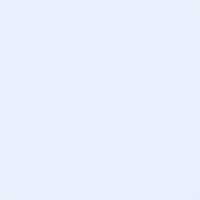 (First Supervisor)Date:      Signed:                        (Second Supervisor)Date:      Additional comments from second supervisor:Additional comments from second supervisor:Signed:                        (Third Supervisor)Date:      Additional comments from third supervisor:Additional comments from third supervisor: